II Ogólnopolski Turniej Siatkówki PlażowejFunkcjonariuszy i Żołnierzy 2013Let´s Go Beach Volley Club WarszawaFundacja Byłych Funkcjonariuszy Biura Ochrony Rządu zaprasza na II Turniej Piłki Siatkowej Plażowej dla Funkcjonariuszy i Żołnierzy 2013.Miejsce zawodów - Let´s Go Beach Volley Club ul. Koncertowa 4, Warszawa (www.letsgo.com.pl),Stacja metra - URSYNÓWprofesjonalnie przygotowane miejsce do uprawiania siatkówki plażowej, gdzie sezon plażowy trwa cały rok. Do dyspozycji jest 5 boisk do siatkówki plażowej, prawdziwy Beach Bar, duży parking oraz odpowiednie zaplecze socjalne.Termin zawodów - 18.09.2013r w godz. 8.00 – 18.00.Ilość osób – 48 (24 pary), dopuszcza się udział dwóch (lub więcej) par z jednej jednostki organizacyjnej. W Turnieju mogą brać udział zespoły żeńskie, męskie oraz pary mieszane.Turniej Siatkówki Plażowej:system rozgrywek brazylijski,przepisy piłki siatkowej plażowej – oficjalne przepisy gry w piłkę siatkową plażową PZPS,jeden set do 21 pkt z przewagą dwóch punktów, od meczu nr 29 mecze rozgrywane w formie do dwóch wygranych setów – do 15 pkt z przewagą do dwóch punktów, tie-break do 11 pkt.,(zmiana w stosunku do przepisów),4 boiska, ( boisko nr 5 – rozgrzewkowe),Zawodnik może grać w barwach tylko jednej drużyny,Drużyna, która spóźni się więcej niż 10 min zostaje przegrana bez gry (walkower),Organizator ma prawo odwołać lub przenieść turniej z powodu złychwarunków meteorologicznych uniemożliwiających rozegranie turnieju danegodnia,Drużyna i jej Zawodnicy ponoszą pełną odpowiedzialność materialnąza szkody wyrządzone przez jej zawodników, kibiców, osoby towarzyszące podczas turnieju,Organizator nie ponosi odpowiedzialności prawnej za szkody powstałe w wyniku utraty mienia w trakcie trwania rozgrywek,Organizator nie ponosi odpowiedzialności prawnej za udział w rozgrywkach osób chorych i ewentualnych, wynikłych z tego kontuzji,wypadków i urazów,Wykluczony jest udział zawodników kontuzjowanych,Zaleca się, by zawodnicy biorący udział w rozgrywkach poddali się badaniom lekarskim stwierdzającym ich dobry stan zdrowia i na czas rozgrywek ubezpieczyli się,Organizator zastrzega sobie prawo do upublicznienia wyników, zdjęć, imion i nazwisk uczestników oraz zamieszczania informacji o turnieju na stronach internetowych, w prasie, radiu i TV oraz wykorzystania zdjęć uczestników w materiałach promujących 
Fundację BFBOR oraz Centrum Siatkówki Plażowej,Regulamin jest wyłączną własnością Organizatora. Jakiekolwiekwykorzystywanie go bez zgody właściciela jest zabronione.Plan zawodów:8.00 powitanie uczestników, rejestracja,8.30 losowanie,9.00 – 15.00 rozgrywki (6h),15.30 zakończenie Turnieju, wręczenie nagród.Wpisowe:Warunkiem udziału w Turnieju jest dokonanie wpłaty 300 zł/zespół na konto Fundacji Byłych Funkcjonariuszy  Biura Ochrony Rządu:30 1090 1694 0000 0001 1808 8198Dochód  uzyskany z turnieju przeznaczony zostanie na pomoc Rodzinom – podopiecznym Fundacji Byłych Funkcjonariuszy Biura Ochrony Rządu. Informacje dodatkowe:organizator zapewnia profesjonalną obsługę sędziowską i techniczną. dla zwycięzców przewidziane są medale (puchary), dla wszystkich uczestników – dyplomy, koszulki pamiątkowe,każdy uczestnik otrzyma pamiątkowe DVD z dokumentacją fotograficzną imprezy,UWAGAWpłaty wpisowego należy dokonać do dnia 13.09.2012 r. W przypadku niesprzyjających warunków atmosferycznych zawody zostaną przeniesione na inny termin.Zgłoszenia drużyn zawierające dane personalne zawodników proszę dokonywać do dnia 13.09.2012 r. listownie (adres Fundacji w nagłówku regulaminu turnieju) lub na adres e-mail Fundacji – biuro@fundacjabor.pl.W zgłoszeniu uprzejmie proszę podać osobę (i jej dane kontaktowe) upoważnioną do kontaktu w sprawie turnieju.WIĘCEJ INFORMACJI – Tel 602 347 558 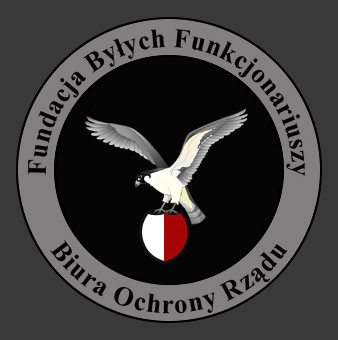 FundacjaByłych FunkcjonariuszyBiura Ochrony Rządu05-261 Markiul. Legionowa 130Tel.602347558www.fundacjabor.ple-mail:biuro@fundacjabor.pl